     SCHEDA TECNICA MODELLO :  BABY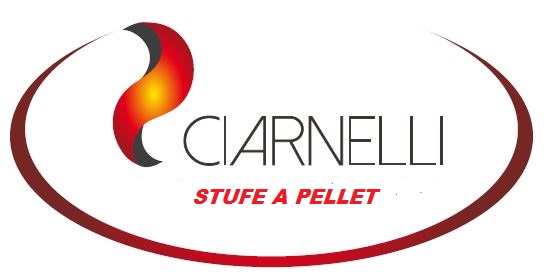 POTENZE DISPONIBILI  :     5,5  KW DIAMETRO USCITA FUMI :  MM 80DIAMETRO TUBO PRESA ARIA  :  MM 50CAPACITA’ SERBATOIO PELLET  :    KG  16CAPACITA’ VOLUME RISCALDATO  :   METRI CUBI  180ASSORBIMENTO  :   W  100 CONSUMO PELLET ORARIO :  KG  0,7 – 1,2 DIMENSIONI   IN  MM  ( ALTEZZA X LARGHEZZA X PROFONDITA’ ) :   930 X 470 X 525RENDIMENTO ENERGETICO  :  SUPERIORE  A  87%TELECOMANDO  :  NOCOLORI DISPONIBILI  :   BORDEAUX – BEIGE – GHIACCIO – NERO - GRIGIOPESO :   KG 85